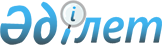 "2010 жылы жекешелендіруге жататын Солтүстік Қазақстан облысы коммуналдық меншік объектілерінің тізбесін бекіту туралы" облыс әкімдігінің 2010 жылғы 15 қаңтардағы N 3 қаулысына толықтырулар енгізу туралы
					
			Күшін жойған
			
			
		
					Солтүстік Қазақстан облысы әкімдігінің 2010 жылғы 11 қарашадағы N 317 қаулысы. Солтүстік Қазақстан облысының Әділет департаментінде 2010 жылғы 24 қарашада N 1763 тіркелді. Қолданылу мерзімінің өтуіне байланысты күші жойылды (Солтүстік Қазақстан облысы әкімі аппаратының 2011 жылғы 17 қазандағы N 01.04-08/2964 хаты)

      Ескерту. Қолданылу мерзімінің өтуіне байланысты күші жойылды (Солтүстік Қазақстан облысы әкімі аппаратының 2011.10.17 N 01.04-08/2964 хаты)      «Қазақстан Республикасындағы жергілікті мемлекеттік басқару және өзін-өзі басқару туралы» Қазақстан Республикасының 2001 жылғы 23 қаңтардағы № 148 Заңы 27-бабы 1-тармағына 2) тармақшасына, «Нормативтік құқықтық актілер туралы» Қазақстан Республикасының 1998 жылғы 24 наурыздағы № 213 Заңының 28-бабына сәйкес облыс әкімдігі ҚАУЛЫ ЕТЕДІ:



      1. «2010 жылы жекешелендіруге жататын Солтүстік Қазақстан облысы коммуналдық меншік объектілерінің тізбесін бекіту туралы» облыс әкімдігінің 2010 жылғы 15 қаңтардағы № 3 қаулысына (Мемлекеттік тіркеу тізілімінде № 1740 болып тіркелген, 2010 жылғы 20 ақпандағы № 21 «Солтүстік Қазақстан», 2010 жылғы 20 ақпандағы № 22 «Северный Казахстан» газеттерінде жарияланған) келесі толықтырулар енгізілсін:

      көрсетілген қаулыға қосымша осы қаулының қосымшасына сәйкес жолдармен толықтырылсын.



      2. Осы қаулының орындалуын бақылау облыс әкімінің орынбасары А.М.Чженге жүктелсін.



      3. Осы қаулы алғаш ресми жарияланған күннен он күнтізбелік күн өткеннен кейін қолданысқа енгізіледі.      Облыс әкімі                                С.Біләлов

Облыс әкімдігінің 2010 жылғы

11 қарашадағы № 317 қаулысына

қосымшаОблыс әкімдігінің 2010 жылғы

15 қаңтардағы № 3 қаулысына

қосымша
					© 2012. Қазақстан Республикасы Әділет министрлігінің «Қазақстан Республикасының Заңнама және құқықтық ақпарат институты» ШЖҚ РМК
				151Ағаш ұсталық-жинақтаушы цехы ғимараты1«Петропавл қаласының тұрғын үй-коммуналдық шаруашылық, жолаушылар көлігі және автомобиль жолдары бөлімі» мемлекеттік мекемесіПетропавл қаласы, Ахременко көшесі, 34А152Құрылыс цехының дуалы1«Петропавл қаласының тұрғын үй-коммуналдық шаруашылық, жолаушылар көлігі және автомобиль жолдары бөлімі» мемлекеттік мекемесіПетропавл қаласы, Ахременко көшесі, 81